Publicado en Barcelona el 11/04/2019 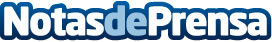 El Máster en Marketing Online y Comercio Electrónico de EAE ofrece una formación experiencial a sus alumnosEl salario de los alumnos del máster crece un 38% tras su paso por EAE Business SchoolDatos de contacto:Montserrat BrosNota de prensa publicada en: https://www.notasdeprensa.es/el-master-en-marketing-online-y-comercio Categorias: Internacional Nacional Educación Comunicación Marketing Universidades http://www.notasdeprensa.es